Publicado en  el 11/02/2016 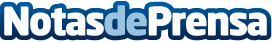 Todos los centros de salud de Murcia tendrán consulta telemática en 2016La consulta telemática empezó en la Región de Murcia en 2013. Actualmente lo están usando 14 de los 84 centros que se prevé que lo tengan. El Portal del Paciente permite una comunicación directa con el ciudadano, a quien se le ofrece una contraseña para poder entrar a un espacio personalizado. Actualmente la Consejería de Sanidad está preparando la versión móvil de este innovador sistemaDatos de contacto:Nota de prensa publicada en: https://www.notasdeprensa.es/todos-los-centros-de-salud-de-murcia-tendran Categorias: Murcia http://www.notasdeprensa.es